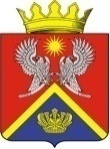 АДМИНИСТРАЦИЯ СУРОВИКИНСКОГО МУНИЦИПАЛЬНОГО РАЙОНА ВОЛГОГРАДСКОЙ ОБЛАСТИПРОЕКТ ПОСТАНОВЛЕНИЯот                                № О внесении изменения в постановление администрации Суровикинского муниципального района Волгоградской области от 10.03.2021 №156 «Об автоматизации закупок товаров, работ, услуг малого объема для обеспечения муниципальных нужд Суровикинского муниципального района Волгоградской области»Администрация Суровикинского муниципального района Волгоградской области постановляет:1. Внести в постановление администрации Суровикинского муниципального района Волгоградской области от 10.03.2021 №156 «Об автоматизации закупок товаров, работ, услуг малого объема для обеспечения муниципальных нужд Суровикинского муниципального района Волгоградской области» (далее – постановление) следующее изменение:подпункт 3 пункта 1 изложить в следующей редакции:« 3) при осуществлении закупки малого объема с ценой контракта менее 50 000 рублей;».2. Настоящее постановление вступает в силу после его обнародования путем размещения на информационном стенде в здании администрации Суровикинского муниципального района, расположенном по адресу: Волгоградская область, г. Суровикино, ул. Ленина, д. 64.Глава Суровикинскогомуниципального района                                                                   Р.А.Слива